Before Tafa J.IN THE HIGH COURT OF THE REPUBLIC OF BOTSWANAHELD AT GABORONE    			  CASE NO: CVHGB 000327-20                       In the matter between:						 BBS BANK LIMITED (Formerly Botswana Building Society)					PlaintiffAndISAAC KELEBEILE								Defendant  NOTICE OF SALE IN EXECUTIONBE PLEASED TO TAKE NOTICE that pursuant to a Writ of Execution of this Honourable Court dated 05th October 2020, the following immovable property of the above-mentioned Defendant will be sold in execution to the highest bidder by DEPUTY SHERRIFF D. P. GABOBAKWE in the manner hereinafter set out.DATE OF SALE:			Thursday 03rd August 2023TIME OF SALE:			10:30 a.m.PLACE OF SALE:			Lot 39607, GaboroneTERMS OF SALE:           	Cash or bank guaranteed cheques           PROPERTY TO BE SOLD: 	Certain piece of land being Lot 39607, Gaborone, situated in the Gaborone West Extension 42; measuring 428m² held under Deed of Transfer No. 1290/2007 dated 29th July 2007 made in favour of ISAAC KELEBEILE together with developments thereon being three bedroomed house, sitting room, kitchen, bathroom, screen wall with electric fence, paved yard. *The conditions of sale may be inspected at the Offices of Modimo & Associates at the   address below*  DATED AT GABORONE THIS 12TH DAY OF JUNE 2023.	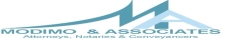             Deputy Sheriff D. P. GABOBAKWE              C/o Modimo & Associates						             73900288, 72901534             Plaintiff’s Attorneys	Plot 75739, Setlhoa						             1st Floor, BBS House 						             Private Bag BO 77						          	GABORONE  (Ref: KG/am/B0304)